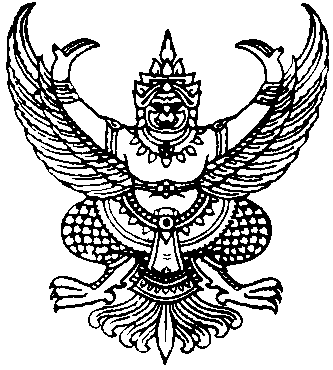 ประกาศองค์การบริหารส่วนตำบลฉวางเรื่อง  สอบราคาจ้างเหมาโครงการก่อสร้างถนนคอนกรีตเสริมเหล็กสายบ้านนายชะลอ  หมู่ที่  4(ต่อเนื่องจากสภาพเดิม)  ตำบลฉวาง--------------------------------------------------------------------ด้วยองค์การบริหารส่วนตำบลฉวาง  ตำบลฉวาง  อำเภอฉวาง  จังหวัดนครศรีธรรมราช  มีความประสงค์จะสอบราคาจ้างเหมาโครงการก่อสร้างถนนคอนกรีตเสริมเหล็กสายบ้านนายชะลอ  หมู่ที่  4  (ต่อเนื่องจากสภาพเดิม)  ตำบลฉวาง  อำเภอฉวาง  จังหวัดนครศรีธรรมราช  ขนาดกว้าง  5.00  เมตร                                ยาว  110.00 เมตร  หนา  0.15 เมตร  หรือพื้นที่คสล. ไม่น้อยกว่า  550  ตารางเมตร ถมไหล่ทางด้วยหินผุ                        ทั้งสองข้างตลอดสาย  กว้างเฉลี่ยข้างละ 0.30 เมตร  ตามแบบแปลนและข้อกำหนดขององค์การบริหารส่วน-                          ตำบลฉวาง  พร้อมติดตั้งป้ายประชาสัมพันธ์โครงการ  จำนวน  1  ป้าย  ทั้งนี้องค์การบริหารส่วนตำบลฉวาง  จะใช้ราคากลางจำนวนเงิน  272,000.-บาท (สองแสนเจ็ดหมื่นสองพันบาทถ้วน)  เป็นราคากลางในการพิจารณาผลการสอบราคาครั้งนี้		ผู้มีสิทธิเสนอราคาจะต้องมีคุณสมบัติดังนี้1.  เป็นนิติบุคคล  หรือบุคคลธรรมดา  ที่มีอาชีพรับจ้างทำงานสอบราคาดังกล่าว2.  ไม่เป็นผู้ที่ถูกแจ้งเวียนชื่อเป็นผู้ทิ้งงานของทางราชการ  รัฐวิสาหกิจ  หรือหน่วยการบริหาร–ราชการส่วนท้องถิ่น  ในขณะที่ยื่นซองสอบราคา 	๓. ไม่เป็นผู้ได้รับเอกสิทธิ์หรือความคุ้มกัน ซึ่งอาจปฏิเสธไม่ยอมขึ้นศาลไทย เว้นแต่รัฐบาลของ                 ผู้เสนอราคาได้มีคำสั่งให้สละสิทธิ์ความคุ้มกันเช่นว่านั้น
           	๔. ไม่เป็นผู้มีผลประโยชน์ร่วมกันกับผู้เสนอราคารายอื่นที่เข้าเสนอราคาให้แก่องค์การบริหาร-ส่วนตำบลฉวาง  ณ  วันที่ประกาศสอบราคา หรือไม่เป็นผู้กระทำการอันเป็นการขัดขวางการแข่งขันราคาอย่าง              เป็นธรรมในการสอบราคาจ้างครั้งนี้5.  มีผลงานก่อสร้างประเภทเดียวกัน  ในวงเงินไม่น้อยกว่า  136,000.- บาทกำหนดดูสถานที่ก่อสร้างและกำหนดรับฟังคำชี้แจงรายละเอียดเพิ่มเติม  ให้ผู้สนใจรับจ้างงานดังกล่าวข้างต้นไปดูสถานที่ด้วยตนเองในวันที่  25  เดือนกรกฎาคม  พ.ศ. ๒๕๕๕  โดยให้มาพร้อมกัน ณ สำนักงานองค์การบริหารส่วนตำบลฉวาง  ตั้งแต่เวลา ๑๐.0๐ น. – ๑๑.๐๐ น. ผู้ใดไม่ไปดูสถานที่ก่อสร้างถือว่า                  ได้ดูสถานที่แล้ว  จะอ้างให้พ้นความรับผิดต่อองค์การบริหารส่วนตำบลฉวางไม่ได้กำหนดยื่นซองสอบราคา       	- ในวันที่  12  เดือนกรกฎาคม  พ.ศ.  2555  ถึงวันที่  26  เดือนกรกฎาคม  พ.ศ.  2555  ตั้งแต่เวลา  08.30 น.  ถึงเวลา  16.30 น.  ณ  ที่ทำการองค์การบริหารส่วนตำบลฉวาง  (ส่วนการคลัง)                             ในวันและเวลาราชการ       	- ในวันที่  27  เดือนกรกฎาคม  พ.ศ. 2555  ตั้งแต่เวลา  09.00 น.  ถึงเวลา  10.00 น.                    ณ  ศูนย์ข้อมูลข่าวสารการซื้อหรือการจ้างขององค์การบริหารส่วนตำบลระดับอำเภอ  ที่ว่าการอำเภอฉวาง                    จังหวัดนครศรีธรรมราช/กำหนด...                                                   -2-     กำหนดเปิดซองใบเสนอราคา  ในวันที่  30  เดือนกรกฏาคม  พ.ศ. 2555  ตั้งแต่เวลา 10.00  น.                     เป็นต้นไป  ณ  ศูนย์ข้อมูลข่าวสารการซื้อหรือการจ้างขององค์การบริหารส่วนตำบลระดับอำเภอ  ที่ว่าการอำเภอฉวาง  จังหวัดนครศรีธรรมราช      ผู้สนใจติดต่อขอซื้อเอกสารสอบราคา  ในราคาชุดละ  1,000.-บาท  (หนึ่งพันบาทถ้วน)  ได้ที่ส่วนการคลังองค์การบริหารส่วนตำบลฉวาง ระหว่างวันที่ 12  เดือนกรกฎาคม  พ.ศ.  2555  ถึงวันที่  26  เดือนกรกฎาคม                        พ.ศ.  2555  ตั้งแต่เวลา 08.30 น.  ถึงเวลา  16.30 น.  หรือสอบถามทางโทรศัพท์หมายเลข  0–7548–0280ในวันและเวลาราชการ  ดูรายละเอียดได้ที่เว็บไซต์  www.chawang.go.th  หรือ www.gprocurement.go.th   		ประกาศ ณ วันที่  12  เดือนกรกฏาคม  พ.ศ.  2555			                   (ลงชื่อ)      บุญธรรม  รุ่งเรือง 	          (นาย)			              	           นายกองค์การบริหารส่วนตำบลฉวาง